Figuring out the rules for electron arrangementThis is one way the electron arrangement of the elements is drawn.This is another way of showing how electrons are arranged in atoms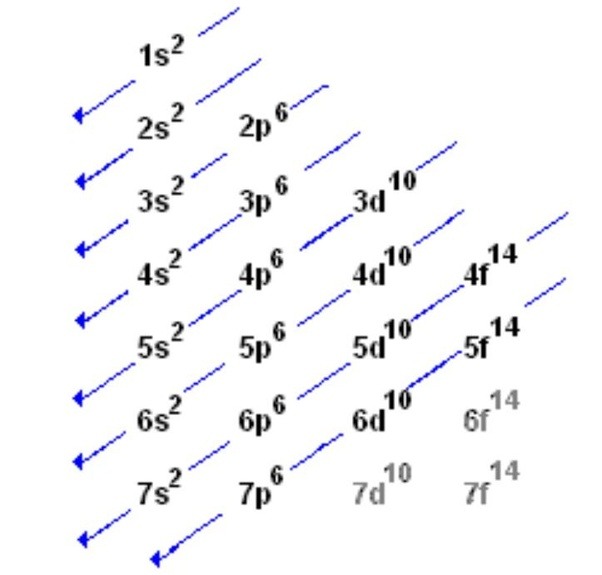 This is a third way of showing how electrons are arranged in atoms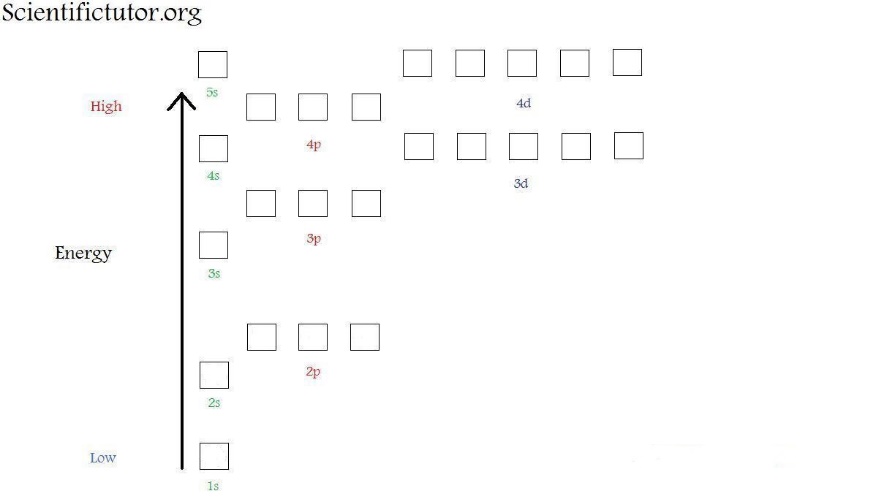 QUESTION:What does this information tell you about the rules for arranging electrons in atoms? Hint – there are 3 rules.ElementDiagram of elementElectrons and groupLithium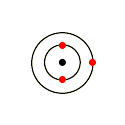 A black dot represents the nucleus. Lithium atoms have three electrons. A small circle around the nucleus has two red dots on, representing the first shell with two electrons. A larger outer circle has one red dot on, representing the second shell with one electron.Lithium is in Group 1 of the Periodic Table.Fluorine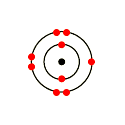 Fluorine atoms have nine electrons. Fluorine is in Group 7 of the Periodic Table.Neon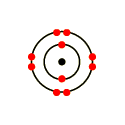 Neon atoms have ten electrons. Because its outer shell is full, neon is stable and unreactive.Neon is in Group 8 (ie, the eighth group) of the Periodic Table.Sodium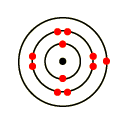 Sodium atoms have 11 electrons.Sodium is in Group 1 of the Periodic Table.Calcium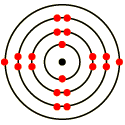 Calcium atoms have 20 electrons. Calcium is in Group 2 of the Periodic Table.